MINISTERUL ECONOMIEI, COMERTULUI SI  TURISMULUI    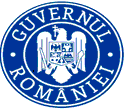  Direcţia Juridică şi Relaţii InstituţionaleCompartimentul pentru Relatia cu Parlamentul, Patronatele si SindicateleNr. 141.508/ 20. 08.2015ANUNTMinisterul Economiei, Comertului si Turismului organizeaza in data de 26.08.2015    orele 11        la sediul sau din Calea Victoriei nr. 152, sector 1 Bucuresti, sedinta publica avand ca tema  dezbaterea proiectului de Hotarare  a Guvernului pentru aprobarea implementarii Sistemului Informatic Integrat de Evidenta a Turistilor si a Normelor cu privire la accesul, evidenta si protectia turistilor in structuri de primire turistice cu functiuni de cazare.Inscrierea celor interesati sa participe la aceasta sedinta publica, precum si propunerile si recomandarile referitoare la proiectul de act normativ supus dezbaterii, pot fi transmise pe adresa de e-mail: dezbateri_publice@minind.ro. Timpul alocat luarii  cuvantului pentru fiecare vorbitor va fi de aproximativ 10-15minute, in functie de numarul celor care vor dori sa participe la discutii.                                                                          Director adjunct                                                                     Mihaela LAZEA